                КАРТОЧКА ОСНОВНЫХ СВЕДЕНИЙ                                   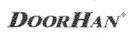 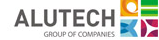 Индивидуальный предприниматель Дульзон Алексей Владимирович                КАРТОЧКА ОСНОВНЫХ СВЕДЕНИЙ                                   Индивидуальный предприниматель Дульзон Алексей ВладимировичОСНОВНЫЕ СВЕДЕНИЯОСНОВНЫЕ СВЕДЕНИЯПолное название Индивидуальный предприниматель Дульзон Алексей ВладимировичСокращенное названиеИндивидуальный предприниматель Дульзон Алексей ВладимировичЮридический адрес352750, Краснодарский край, Брюховецкий район, ст. Брюховецкая, ул.Гоголя, д.133Почтовый адрес352750, Краснодарский край, Брюховецкий район,  ст. Брюховецкая, ул.Гоголя, д.133Фактический адрес350900, Краснодарский край, г. Краснодар. Раздельная, 41ОГРН:308236315800054ИНН:232701643689КПП:231001001Код по ОКПО32293624ОКАТО03401369000ПЛАТЕЖНЫЕ РЕКВИЗИТЫПЛАТЕЖНЫЕ РЕКВИЗИТЫРасчетный счет40802810600180000506Кор. счет30101810200000000722БИК:040349722БанкКБ «Кубань Кредит» ООО г. КраснодарИНН Банка2312016641ДАННЫЕ Индивидуального предпринимателяДАННЫЕ Индивидуального предпринимателяФамилияДульзонИмяАлексейОтчествоВладимировичE-maildoorhan_dn@mail.ru ДАННЫЕ РуководителяДАННЫЕ РуководителяФамилияНикогосян ИмяАртакОтчествоКарленовичТел. 8-918-290-05-11E-maildoorhan_dn@mail.ru и vorota.city@mail.ru и doorhan-centr@yandex.ruДАННЫЕ Менеджера по продажамДАННЫЕ Менеджера по продажамИмяНадеждаТел.8-918-049-2003E-maildoorhan_dn@mail.ru и vorota.city@mail.ru и doorhan-centr@yandex.ruДАННЫЕ менеджера по продвижениюДАННЫЕ менеджера по продвижениюИмяАнастасияТел.8-918-688-3639E-maildoorhan_dn@mail.ru и vorota.city@mail.ru и doorhan-centr@yandex.ruКОНТАКТЫКОНТАКТЫПочтовый адрес352750, Краснодарский край, Брюховецкий район,  ст. Брюховецкая, ул.Гоголя, д.133Телефон8-918-290-05-11, 8-918-049-2003E-maildoorhan_dn@mail.ru и vorota.city@mail.ru и doorhan-centr@yandex.ruСайтwww.vorota.city ; www.avtovorota-krd.ru    ;  www.doorhan-centr.ru 